I. OSNOVNA ŠKOLA ČAKOVEC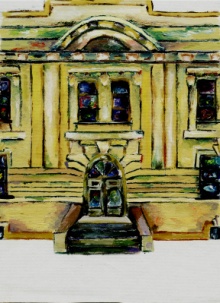 Ulica kralja Tomislava 43Tel. tajništvo - 040/395-157, pedagog - 040/395-279tel/fax ravnatelj - 040/395-278
KLASA: 003-06/15-01/01URBROJ: 2109 -21-09-16-36Čakovec, 19.5.2016.PREDMET: 38. sjednica  Školskog odbora - SAZIV41. sjednica Školskog odbora I. osnovne škole Čakovec održat će se u utorak, 24. svibnja 2016. godine s početkom u 18,00  sati u prostorijama škole.Za sjednicu predlažem sljedećiDNEVNI RED:Prihvaćanje zapisnika s 38., 39. i 40. sjednice Školskog odboraDonošenje prethodne suglasnosti na zaposlenje učitelja/ice povijesti – na određeno puno radno vrijemeDonošenje prethodne suglasnosti na zaposlenje učitelja/ice glazbene kulture na određeno, nepuno radno vrijeme Donošenje  Kućnog redaDonošenje Etičkog kodeksa neposrednih nositelja odgojno-obrazovne djelatnosti  u I. osnovnoj školi ČakovecOstala pitanja								Predsjednik Školskog odbora:								Boris Jeđud, v.r.Privitak:1. Zapisnik s 38., 39. i 40. sjednice Školskog odbora2. Prijedlog Kućnog reda3. Prijedlog Etičkog kodeksa neposrednih nositelja odgojno-obrazovne djelatnosti  u I.        osnovnoj školi Čakovec